Алматы облысыҰйғыр ауданы№4 Шонжы орта мектебіМектепалды даярлық тобының мұғаліміБокалакова Гульсара ҚожанқызыСабақтың тақырыбы: Ж дыбысы мен әрпі Оқу-іс әрекетінің мақсаты:  Балаларға  Ж  дыбысының айтылу артикуляциясымен таныстыру.Ж дыбысын басқа      дыбыстардың ішінен айыра білуге,сөзге дыбыстық талдау жасауға,сөзді буынға дұрыс бөлуге үйрету. Дамытушылығы:   балалардың ойлау, есте сақтауқабілеттерін, танымдық іс - әрекеттерін,шығармашылығын, сөздік қорларын дамыту. Тәрбиелігі: Балаларды  ұқыптылыққа, сауаттылыққа,   достыққа тәрбиелеу. Оқу іс-әрекетінің түрі: Ойын оқу іс-әрекеті.Оқу іс-әрекетінің әдісі: Ой қозғау, топтастыру, тізбектей оқу, ойын, шығармашылық , сурет арқылы сөйлем құрауОқу іс-әрекетінің көрнекілігі:  Суреттер,буындар,  ребустар, жұмбақ. Оқу іс-әрекетінің барысыІ. Ұйымдастыру кезеңі:ІІ. Өткенді қайталау: О дыбысы мен әрпі"Кім  тапқыр? "  ойынымен  бастаймыз.  ІІІ. Жаңа сабақ. 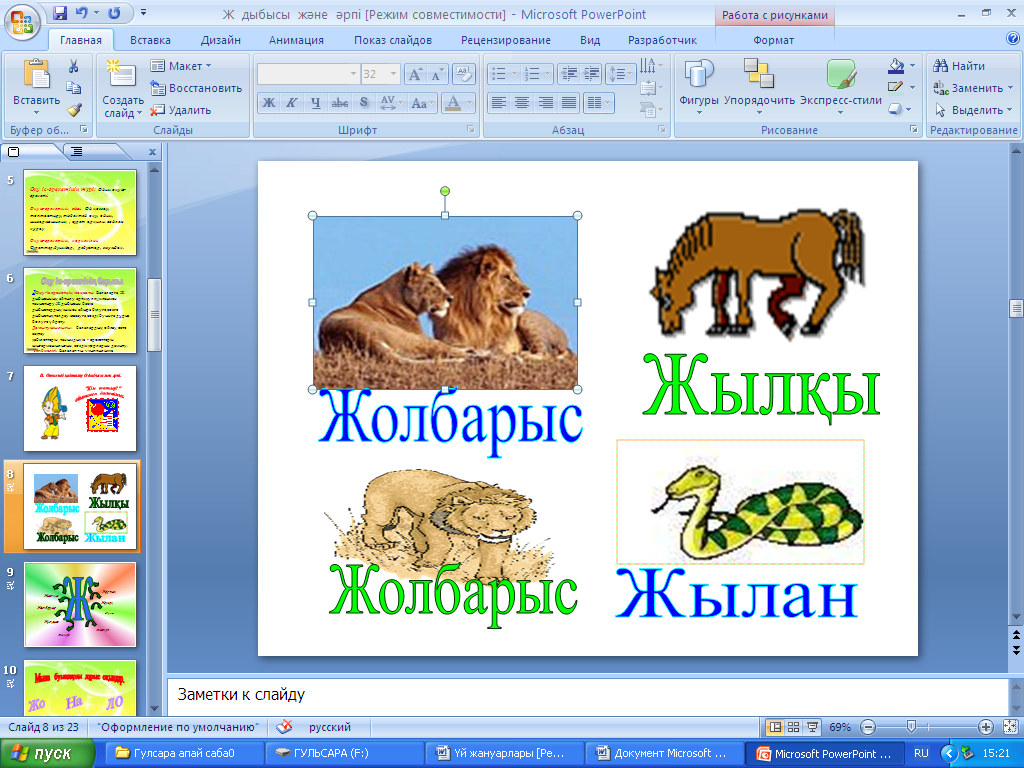 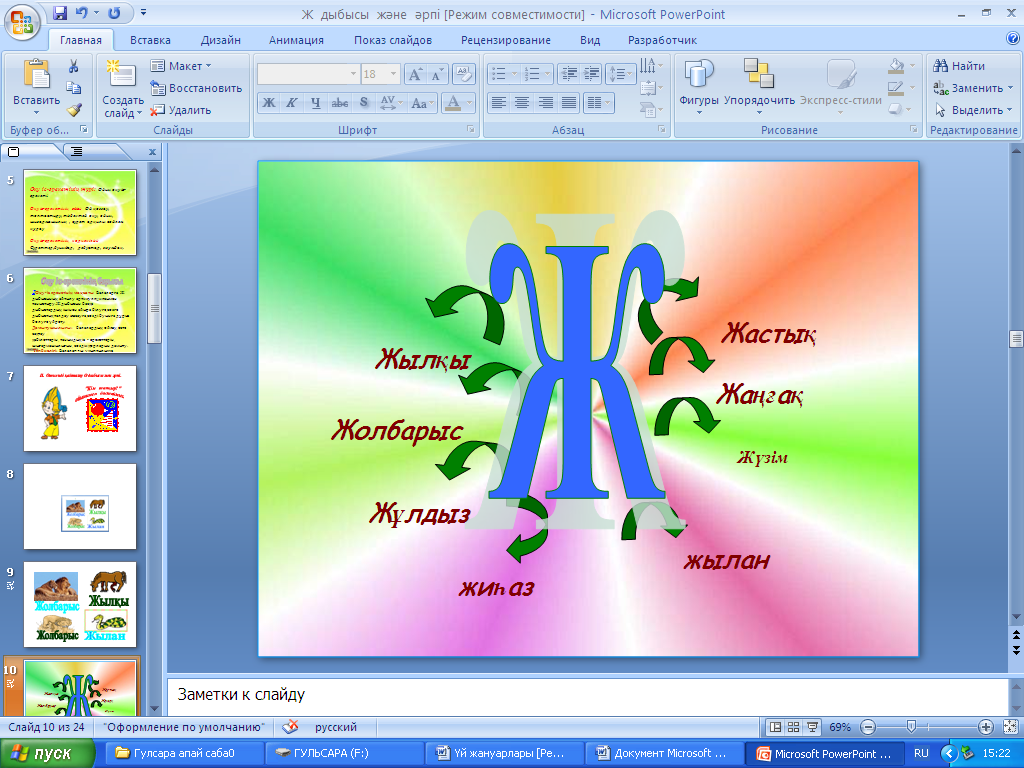 Мына  буындарды  дұрыс  оқындарЖо      на       лоАу       жу    доСөздерді  буынға  бөліп,  алғашқы  дыбысын  атаЖолбарыс    Жылқы   ЖастықТіл  ұстарту жаттығуы  Жа-жа-жаМенің атым ЖанарЖа-жа-жаЖаға жаға жағаӘліппе дәптермен жұмыс: Әже, жолбарыс, морж   сөздеріне  дыбыстық  талдау  жасатып, ондағы  с  дыбысының  орнын  ажыратқызу Дәптердегі  буындарды, сөздерді  құратып  оқыту.Дәптермен  жұмыс: 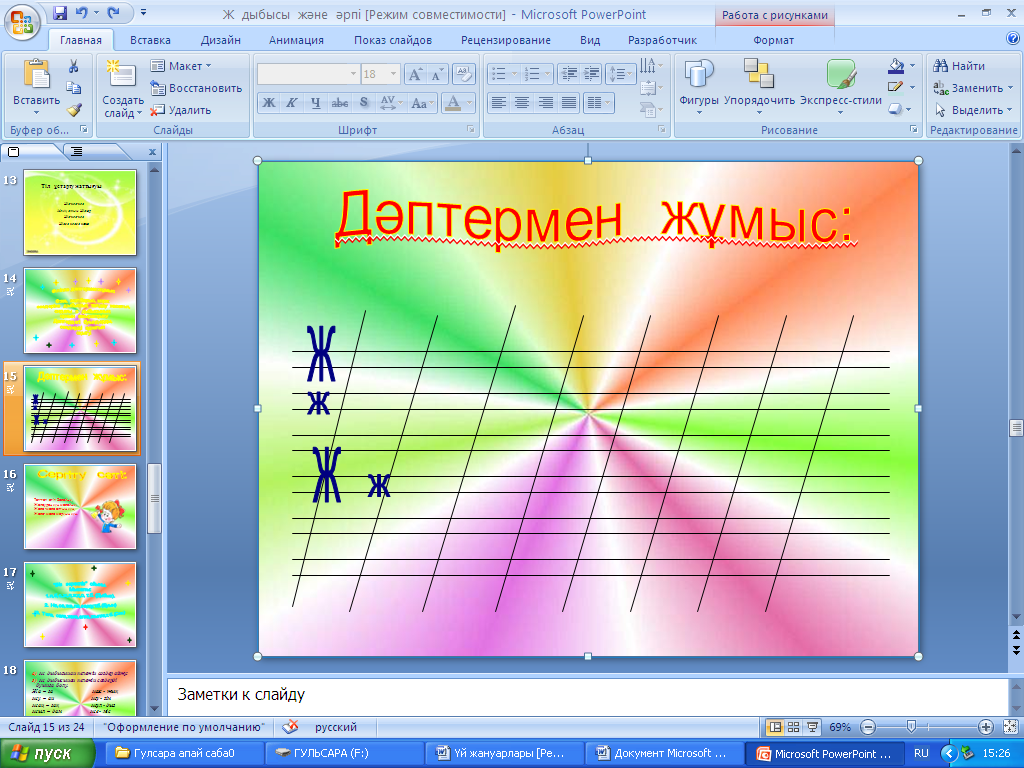 "Біз  зерекпіз"  ойыны.Мысалы:1. п,б,с,ж,л,ж,қ,о, т.б. (Дыбыс).2. На,са,жа,ла,за,жу,т.б.(Буын)3. Таға, саға,жаға,алға,жылға,т.б.(Сөз)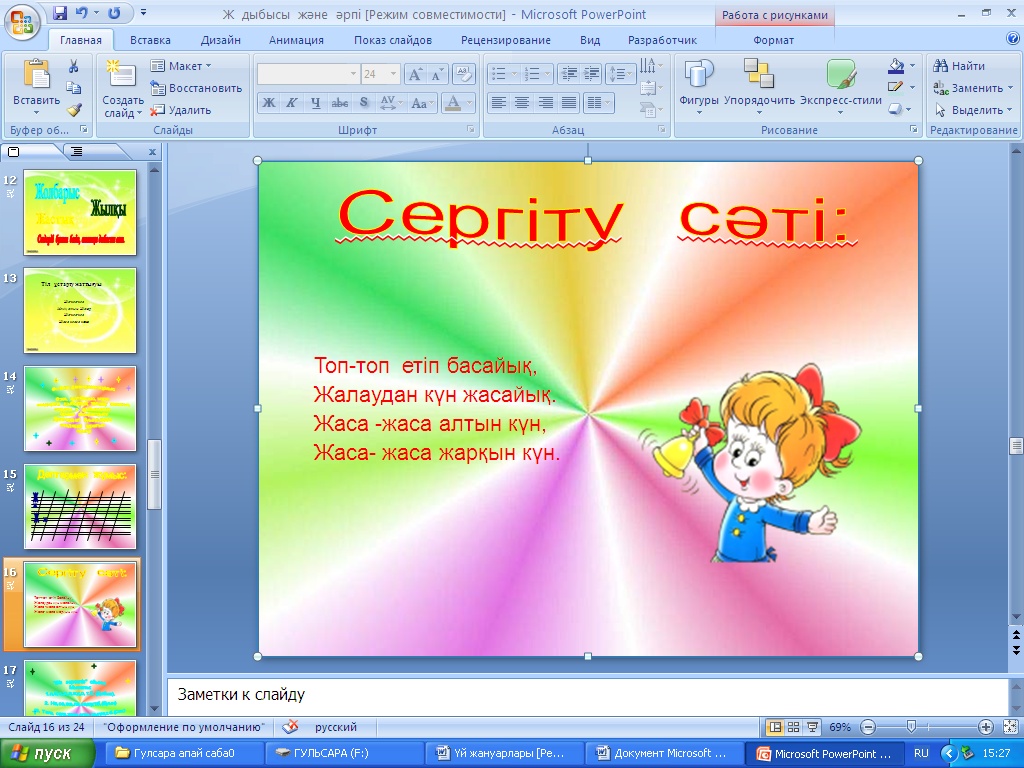 а) ж дыбысынан келетін сөздер айту:ә) ж дыбысынан келетін сөздерді буынға бөлу.Жа – ға                            жас - тық жу – ан                           жү - зім жаң – ғақ                       жұл - дыз жыл – дам                     же - міс Жас – тар                       жұм - бақ жаң – быр                      жи - һаз жы – лан. “Ойлан  тап”  ойыны: Күндіз  бәрі  қашады,Түнде  аспанды  басады.             (Жұлдыз) Ішіне  тамақ  салынған,Есігі  тастай  жабылған.                              (Жұмыртқа) 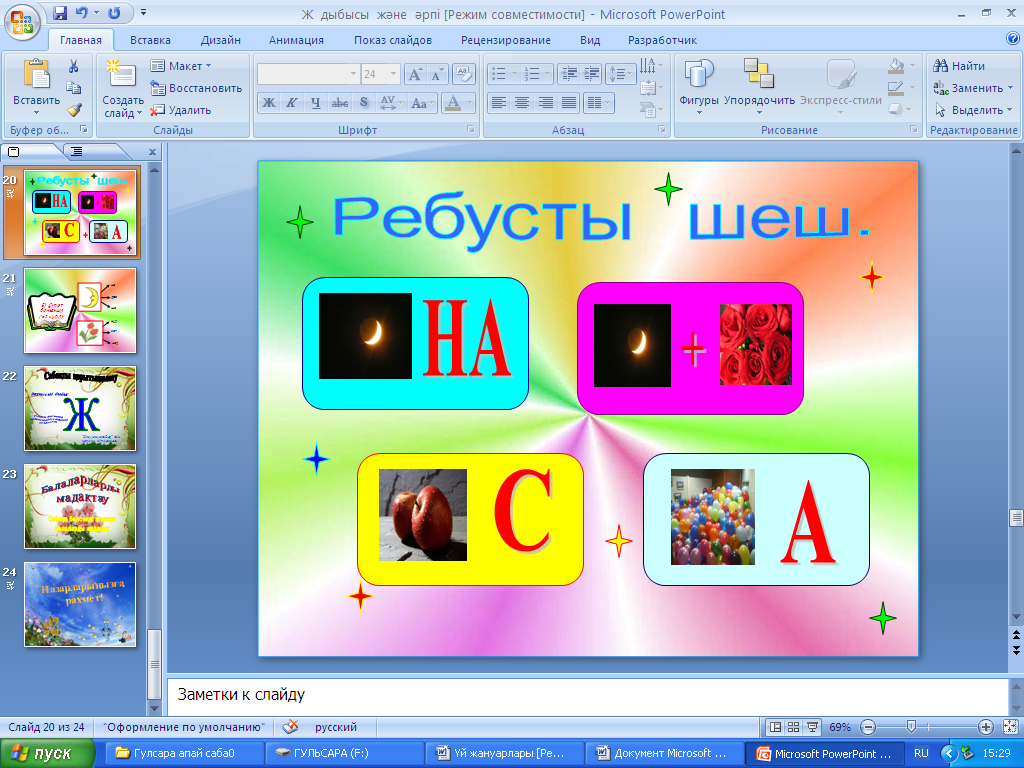 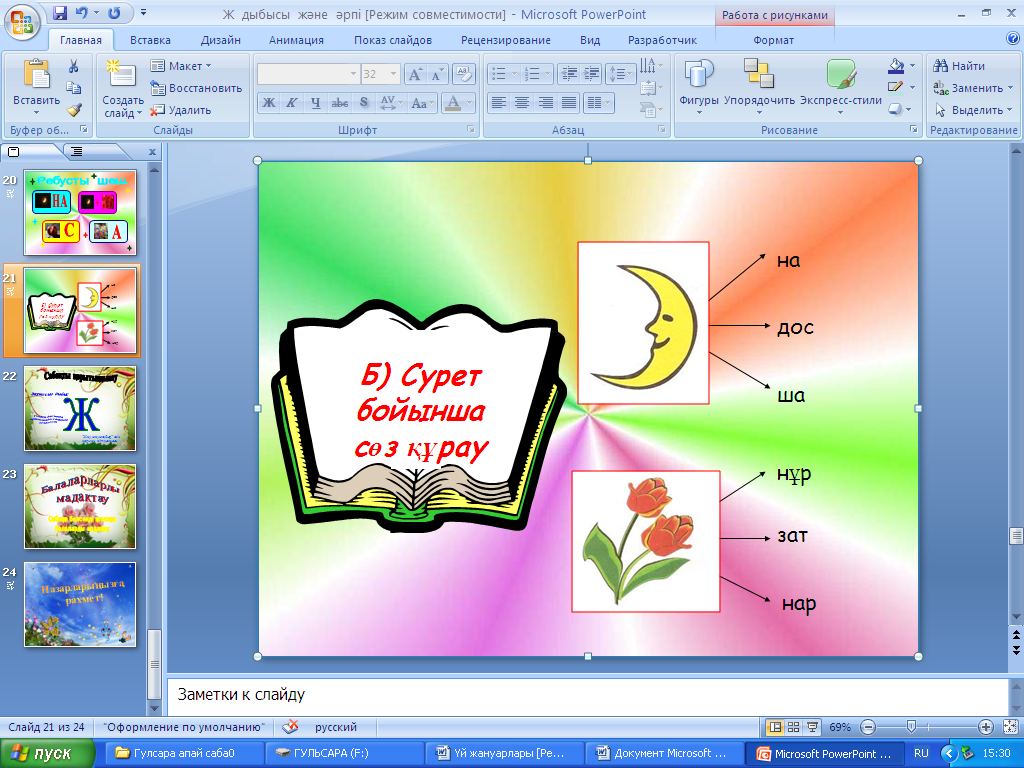 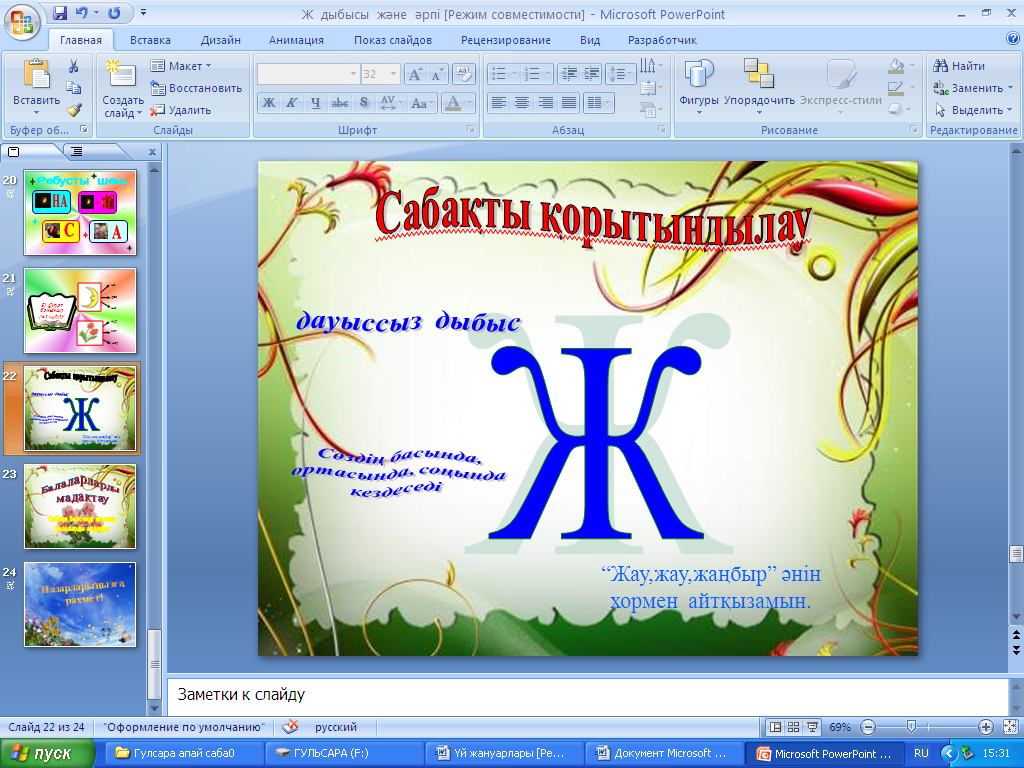 Балаларларды мадақтау Сабаққа белсенді қатысқан балаларды  мадақтау 